«Накорми поросят»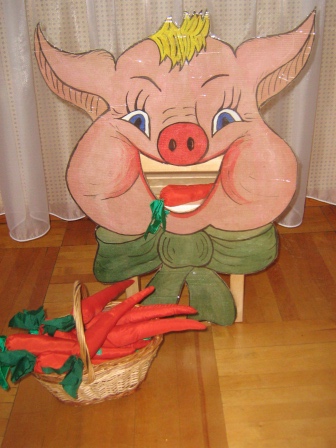 Ведущая - В огороде много выросло моркови,По морковочке берите, поросяток накормите!Реквизит: 2 плоскостных поросенка с вырезанным ртом, которые прикрепляются к спинке детского стульчика, морковка по количеству играющих детей (четное количество)Ход игры: дети делятся на 2 команды, каждому раздается по морковке, стульчики с прикрепленными поросятами стоят у центральной стены, каждая команда детей напротив своего стульчика. Игра проводится по типу эстафеты, чья команда быстрее накормит своего поросенка (дети по очереди бегут, и кладут морковку в рот поросенку)«Новогодний хоровод»Реквизит: колпачки по количеству играющихХод игры: дети делятся на две команды, которые выстраиваются у центральной стены, каждая команда на расстоянии, напротив своего подноса с колпачками. Игра проводится по типу эстафеты, чья команда быстрее по очереди наденет колпачки, возьмется за руки в хороводе, и крикнет: «С новым годом!»Можно продолжить игру, выполняя действия по тексту:- На полянке здесь в лесу, наши елочки растут, А теперь они стоят, очень ровно, в один ряд! (выполняется действие)- Полюбуйся-ка, дружок, елки собрались в кружок! (выполняется действие)- А теперь совсем непросто – встали елочки по росту!( выполняется действие)«Котята»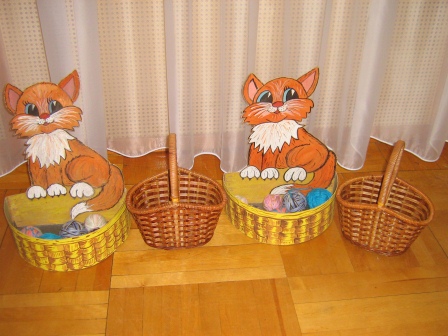 Реквизит: 2 плоскостных котенка с объемными  корзинками, клубочки по количеству играющих.Ход игры: котята с клубочками в объемных корзинках стоят ближе к центральной стене, дети разделены на две команды, и стоят за котятами. Напротив каждой команды, ближе к зрителям сидят две бабушки, держат в руках пустые корзинки. Игра проводится по типу эстафеты, дети по очереди берут клубочки у котят из корзинок, и несут их в корзинку к своей бабушке, чья команда  быстрее.Перед эстафетой рекомендуется использовать логоритмическую  игру.Можно спеть под русскую народную мелодию «Ах, вы, сени»Дети:- Наша бабушка идет			- шагают на местеИ корзиночку несет,			- руки сцеплены в замок перед собойСела тихо в уголочек,		- пр. рука подпирает щечку, лев. рука   держит локоток пр. руки, «матрешка»Вяжет бабушка носочек.		- имитация вязания, показывают ножкуДолго, долго так вязала,		- имитация вязанияИ конечно задремала.			- складывают руки под щеку, «спят»Вдруг котята прибежали,		- показывают ушкиИ клубочки разбросали…		- хватательные движения перед собой руками попеременноГде же, где мои клубочки,		- качают головой, руки на щечкахКак же мне вязать носочки?		- имитация вязания, показывают ножкуВедущая:- Мы клубочки у котят заберем?Дети:- Заберем!Ведущая:- Бабушке клубочки отнесем?Дети:- Отнесем!Ведущая:- Ну тогда у нас игра, поиграем, детвора?Дети:- Да!Далее проводится эстафета.